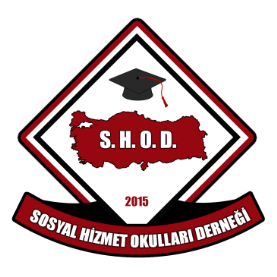 SOSYAL HİZMET OKULLARI DERNEĞİSosyal Hizmet Eğitiminde Alan Uygulamasının “Yükseköğretimde Uygulamalı Eğitimler Çerçeve Yönetmeliği” Kapsamında DeğerlendirilmesiHAZIRLAYANLARProf. Dr. Kamil ALPTEKİNSHUÇEP KoordinatörüSosyal Hizmet Okulları Derneği BaşkanıDr. Öğr. Üyesi Demet AKARÇAY ULUTAŞSosyal Hizmet Okulları Derneği ÜyesiEylül, 2021KONYASOSYAL HİZMET EĞİTİMİNDE ALAN UYGULAMASININ “YÜKSEKÖĞRETİMDE UYGULAMALI EĞİTİMLER ÇERÇEVE YÖNETMELİĞİ” KAPSAMINDA DEĞERLENDİRİLMESİGirişSosyal hizmet eğitimi için uygulama çalışmaları son derece önemlidir ve uygulama sosyal hizmet eğitiminin ayrılmaz bir parçasıdır. Bu nedenle, sosyal hizmet eğitiminde kuram ve uygulamanın birbirine destek verir tarzda ele alınması gerekmektedir. Kuramsal olarak elde edinilen kazanımların uygulama alanlarında etkin hale getirilmesi, sosyal hizmet eğitiminin temel altyapısını oluşturmaktadır. Türkiye’de sosyal hizmet lisans programlarındaki alan uygulaması çoğunlukla köklü ve öncü bölüm olan Hacettepe Üniversitesi Sosyal Hizmet Bölümü’nün programı dikkate alınarak benzer bir şekilde kurgulanmaktadır. Bu açıdan müfredatlarda alan uygulamasına “blok uygulama” isimlendirmesi altında dördüncü sınıfın güz ve bahar dönemlerinde yer verilmektedir. Yükseköğretim Kurulu (YÖK), uygulaması bulunan yükseköğrenim programlarına yönelik 17.06.2021 tarihinde yürürlüğe giren “Yükseköğretimde Uygulamalı Eğitimler Çerçeve Yönetmeliği”ni hazırlamıştır. YÖK bu Çerçeve Yönetmelikte üç ayrı uygulamalı eğitim kategorisi (1. işletmede mesleki eğitim, 2. staj ve 3. uygulamalı ders) öne sürmüş; uygulaması bulunan yükseköğrenim programlara bu üç kategoriden hangisinin içine dâhil olduklarını belirtmelerini istemiştir. Buna karşılık konuya ilişkin Sosyal Hizmet Okulları Derneği (SHOD) adına Türkiye’deki sosyal hizmet bölümlerinin bir kısmıyla yapılan görüşmelerden alan uygulamasının hangi kategori altında tanımlanması gerektiğine ilişkin bir kafa karışıklığı ve kimi durumda da fikir ayrılıklarının olduğu gözlenmiştir. Konuya açıklık getirmek ve öneri geliştirmek üzere SHOD bünyesinde bir değerlendirme yapılmış ve sonuçta bu rapor hazırlanmıştır. Raporumuzda öncelikle Sosyal Hizmet Ulusal Çekirdek Eğitim Programı (SHUÇEP) 2020’de ve SHOD tarafından hazırlanıp 2020 yılında revize edilen Ulusal Sosyal Hizmet Eğitim-Öğretim Standartları (Lisans Düzeyi) Raporu’nda geçtiği şekliyle alan uygulamasına ilişkin açıklamalara yer verilecektir. Ardından genel hatlarıyla Hacettepe modeli üzerinden blok uygulama derslerinin nasıl işlendiği üzerinde durulacak; böylece alan uygulamasının muhtevası ve işleyişi belirginlik kazanmış olacaktır. Daha sonra alan uygulamasını içeren derslerin “Yükseköğretimde Uygulamalı Eğitimler Çerçeve Yönetmeliği”nde öne sürülen uygulamalı eğitim kategorileri ile karşılaştırmaları yapılıp, hangi noktalarda farklılıkların ortaya çıktığı açıklanmaya çalışılacaktır. Raporumuzun son bölümünde ise sorunun çözüm noktasında önerilere yer verilecektir.1. SHUÇEP 2020’de Alan UygulamasıSHUÇEP 2020, Sağlık Bilimleri Dekanlar Konseyi (SABDEK) bünyesinde bir grup sosyal hizmet akademisyeni tarafından hazırlanmış olup SABDEK Yönetim Kurulu ve Üniversitelerarası Kurul (ÜAK) onayından geçerek YÖK Başkanlığına nihai onay için gönderilmiştir. Alan uygulaması SHUÇEP 2020’de sosyal hizmet eğitiminin 5 temel bileşeninden biri olarak gösterilmiş ve konuya ilişkin şu açıklamalara yer verilmiştir:“Genelci yaklaşıma uygun düzenlenmiş bir sosyal hizmet eğitim-öğretim programında (müfredatında) alan uygulaması önemli bir ağırlığa sahiptir. Ulusal Sosyal Hizmet Eğitim-Öğretim Standartları ile uyumlu olacak şekilde alan uygulaması eğitim-öğretim programında göre %30 ile %40 arasında yer alır. Alan uygulaması yeterli bir zaman aralığında (minimum 500 saat); öğrenci, eğitsel danışman, kurum danışmanı (ilgili kurumda çalışan deneyimli sosyal hizmet uzmanı) ve uygulama kurumunun işbirliğiyle gerçekleşir. Alan uygulamasının esasları (eğitsel danışmanın, kurum danışmanının ve öğrencinin görev ve sorumlulukları, takvim, izlenen prosedürler, kayıt tutma, alan eğitimi süpervizyonu vb.) bir hukuki belgeye (örneğin yönetmelik, yönerge) dayalı olarak sosyal hizmet bölümü tarafından geliştirilen bir rehber (el kitapçığı) kanalıyla yürütülür.Alan uygulamasında genelci yaklaşım çerçevesinde, öğrencilerin bir öğretim elemanının süpervizyonu (mesleki yönetimi) altında, kurumu ve kurumun hizmet verdiği alanı tanıması, kurumda verilen hizmetleri ve kurumun işleyişini gözlemlemesi, katılması ve kurumdaki olanaklar ölçüsünde birey, aile, grup ve toplum odaklı sosyal hizmet müdahaleleri gerçekleştirmesi beklenir. Uygulama sürecindeki beklentilerden bir diğeri de sosyal hizmetin değerleri ve etik ilkelerinin sürekli göz önünde bulundurularak bunların nasıl uygulamaya geçirildiği, hizmet alanları açısından nasıl korunduğu ve geliştirilmesi gerektiğinin öğrenilmesidir. Öğrenciler kurum ortamında; kendini tanıma ve ifade etme, iletişim kurma, mesleki sorumluluk üstlenme, gözlem yapma, değerlendirme, uygun müdahale stratejilerini geliştirme, planlayabilme, uygulayabilme, kayıt altına alma becerilerini geliştirirler.”2. Ulusal Sosyal Hizmet Eğitim-Öğretim Standartları’nda Alan UygulamasıSHOD, ulusal sosyal hizmet eğitim standartlarını 2018 yılında oluşturmuş, bu çalışmasını 2020 yılında revize etmiş ve kamuoyu ile paylaşmıştır. “Ulusal Sosyal Hizmet Eğitim Standartları” Raporunda bahsekonu eğitim standartlarının minumum gereklilikleri ifade ettiği vurgulanmış ve standartlar sosyal hizmet eğitiminde ‘lisans’ düzeyi ile sınırlandırılmıştır. Beş ana başlıkta oluşturulan Raporda alan uygulaması birinci ana başlıkta geçen “Öğretimin Planlanması, Uygulanması ve Değerlendirilmesi”nin altında yer almıştır. Ulusal Sosyal Hizmet Eğitim-Öğretim Standartları Raporunda alan uygulaması standartları şu şekilde belirlenmiştir:Bölüm, öğrencinin alan uygulaması derslerini yüklenme koşullarını açıklar.Bölüm alan uygulamasının teori ile bağlantısını ve sınıf ortamı ile alan uygulamasındaki kavramsal çerçeveyi nasıl ilişkilendirdiğini açıklar. Bölüm, alan uygulamasının yönetimine ilişkin idari yapıyı (alan uygulaması koordinatörlüğü gibi) oluşturur.Alan uygulamasını yürüten idari yapı, uygulama kurum ve kuruluşlarını belirler, bu kurum ve kuruluşlarla işbirliği yapar.Alan uygulamasının koordinasyon sorumluluğunu üstlenen öğretim elemanı; bölüm kadrosunda yer alan lisans ve/veya lisansüstü sosyal hizmet eğitimi almış, en az iki yıl alan deneyimine sahiptir.Bölüm, alan uygulaması için gerekli insan kaynakları (alan uygulaması eğitsel danışmanlar ve kurum danışmanları), bürokratik işlemleri (resmi izin, protokol vb.) ve teknik desteği hazırlar.Alan uygulaması kuramsal bilgiyle uygulamayı bütünleştirir ve süpervizör desteği ile yürütülür.Alan uygulaması; öğrenci, eğitsel danışman, kurum danışmanı ve uygulama kurumunun işbirliği içerisinde gerçekleşir.Alan uygulaması öğrencilere; sosyal hizmet müdahale yöntem ve tekniklerinin alanda müracaatçı sistemlerinin özelliklerine göre nasıl uygulanacağı konusunda içgörü ve temel beceriler kazandırır.Alan uygulaması en az 500 saatten oluşur.Alan uygulamasının esasları (kurum yönetimi, kurum danışmanı, eğitsel danışman ve öğrencinin görev ve sorumlulukları, işbirliği konuları, takvim, izlenen prosedürler, kayıt tutma, alan eğitimi süpervizyonu, ölçme ve değerlendirme vb.) ve işleyişi bir yönerge veya kılavuz ile belirlenir.3. Blok Uygulama Derslerinin Prosedürü ve İşleyişi Sosyal hizmet eğitiminde “olmazsa olmaz” hükmünde bir öneme sahip olan ve “kurum ortamında öğrenme” anlayışının hâkim olduğu alan uygulaması dersleri Türkiye’de sosyal hizmet eğitiminin başladığı 1961 yılından bugüne lisans eğitiminin bir parçası olarak sürdürülegelmiştir. Sosyal hizmet eğitiminde programa özgü alan uygulaması halen pek çok bölüm tarafından Hacettepe Üniversitesi Sosyal Hizmet Bölümünden esinlenerek biri güz döneminde diğeri bahar döneminde olmak üzere bağımsız iki ders ile yürütülmektedir. Güz ve bahar dönemleri için zorunlu olarak açılan bu dersler kapsamında öğrenciler sosyal hizmet sunum sistemi içinde faaliyet yürüten kamu sektörüne, özel sektöre, yerel yönetimlere ve sivil toplum örgütlerine ait kurum ve/veya kuruluşlara (Çerçeve Yönetmelikte ‘işletme” diye geçmektedir. Bundan sonra sadece ‘kurum’ diye anılacaktır) mümkün olduğunca tercihleri doğrultusunda yerleştirilirler. Öğrencilerin kurumlara yerleştirilmeleri ve uygulama için gerekli diğer tüm prosedürler Bölüm Blok Uygulama Koordinatörlüğü tarafından yerine getirilmektedir. Blok uygulama dersleri, bölümün müfredatında yer alan sosyal hizmetin bilgisi, etiği, mevzuatı, müdahale yöntemleri ve alanlarını konu alan derslerden beslenmekte; bu derslerde elde edilen teorik bilgilerin pratiğe dönüşmesine kaynaklık etmektedir. İki blok uygulama dersinin kendi arasındaki temel farklılıklar öğrencinin pozisyonu, derslerin süresi ve AKTS yükü ile ilgilidir. Nitekim ortalama 15-18 AKTS yüküne sahip birinci blok uygulama dersinde (Sosyal Hizmet Ortamlarında Blok Uygulama -1) öğrenci uygulama yaptığı kurumda 3 iş günü (haftanın iş günleri ve çalışma saatleri) bulunup daha çok ‘katılımcı/gözlemci’ olarak yer alır. Öğrenci, bu ders kapsamında kurumunda içinde yer aldığı hizmet sunum sitemi, kurumdaki uygulamalar ve müracaatçılar hakkında bilgi edinir. Uygulamaların bir kısmına dâhil edilir. Öğrenciler bu ders kapsamında;Kurum İnceleme Raporu,Uygulama Alanı İnceleme Raporu,Gözlem RaporuAylık Uygulama Raporu,Proje Önerisi Raporu,Dönem Sonu Uygulama Genel Değerlendirme Raporu yazmak zorundadır. Kurumda gözlemci statüsünün ilerisine geçilmişse eğitsel danışmanın isteğine göre yapılacak uygulamalara ilişkin de öğrenciden Müdahale Süreci Raporları yazması istenebilir.30 AKTS yüküne sahip ikinci blok uygulamada (Sosyal Hizmet Ortamlarında Blok Uygulama -2) ise öğrenci, uygulama yapmak üzere bulunduğu kurumda 5 iş günü (haftanın iş günleri ve çalışma saatleri) kurumda adeta bir sosyal hizmet uzmanı gibi çalışır. Kurumun sunduğu hizmetler çerçevesinde birey, aile, grup, örgüt, topluluk ve toplum düzeyinde sosyal hizmet müdahalelerini tanımlar, planlar, uygular ve sonlandırır. Öğrenciler bu ders kapsamında;Kurum İnceleme Raporu,Uygulama Alanı İnceleme Raporu,Gözlem Raporu,Aylık Uygulama Raporu,Birey ve Aile Odaklı, Grup Odaklı ve Toplum Odaklı Müdahale Süreci Raporları,Proje Önerisi ve Proje Değerlendirme RaporuEtkinlik Raporu veDönem Sonu Uygulama Genel Değerlendirme Raporu yazmak zorundadır. Her iki blok uygulama dersinde öğrenciye süpervizyon desteği sağlanır.Blok uygulama dersleri kapsamında her hafta bir yarım gün olmak üzere öğrencilerin okula gelerek Blok Uygulama Koordinatörlüğü tarafından kendilerine atanan eğitsel danışmanı ile süpervizyon toplantılarına katılması zorunludur. Bu toplantılar; öğrencinin hafta içinde kurumda yürüttüğü uygulamaların ve gözlemlediği vakaların tartışılması ve değerlendirilmesi, kurum işleyişi ve hizmet kalitesine ilişkin gözlemlerin paylaşılması, işleyişteki güçlü ve zayıf yönlerin tespit edilmesi, eksikliklerin giderilmesi noktasında önerilerin sunulması, öğrencinin sosyal hizmet bilgi ve becerisinin geliştirilmesine ilişkin ek çalışmaların yaptırılması gibi farklı içeriklerle yürütülmektedir. Eğitsel danışmanlar, öğrencilerin kurumlarını dönem boyunca en az iki defa ziyaret ederek kurum danışmanlarından öğrencilere ilişkin bilgi almak zorundadır. Öğrencilerin kurumlardaki uygulamalarını belirlemek ve yönlendirmek, kurumdaki mesleki gelişimini takip etmek amacıyla Blok Uygulama Koordinatörlüğü tarafından (kurum yetkilileriyle görüşülerek) “kurum danışmanı” ataması da yapılmaktadır. Bu dersler kapsamında tüm öğrencilerin beceri gelişimleri hem eğitsel danışmanları tarafından tek tek takip edilmekte; ara sınav ve final sınavı için her bir öğrencinin gelişim düzeyleri eğitsel danışman tarafından raporlanmaktadır. Blok Uygulama derslerinde öğrencilere ücret ödenmemekte, buna karşılık bağlı bulunan üniversite rektörlüğü tarafından blok uygulama öğrencileri iş kazası ve meslek hastalıkları için sigortalanmaktadırlar.4. Alan Uygulamasının “Yükseköğretimde Uygulamalı Eğitimler Çerçeve Yönetmeliği” Açısından DeğerlendirilmesiDaha önce de belirtildiği üzere alan uygulaması, Yükseköğretimde Uygulamalı Eğitimler Çerçeve Yönetmeliği’nde ‘işletmede mesleki eğitim’, ‘staj’ ve ‘uygulamalı ders’ olarak kategorize edilen tanımlardan hiçbirinin kapsamına girmemektedir. Aradaki farklılıkları somut bir şekilde ortaya koyabilmek için her bir uygulamalı eğitim kategorisi ile alan uygulamasını karşılıklı ele almak faydalı olacaktır.Ulusal sosyal hizmet eğitiminde yıllardır süregelen ve mevcut işleyişteki şekliyle kanıksanan alan uygulaması, Yükseköğretimde Uygulamalı Eğitimler Çerçeve Yönetmeliği’nin 12. Maddesinde değinilen “işletmede mesleki eğitim”in aşağıda belirtilen 4. ve 7. bentleri ile uyumlu değildir:“(4) Komisyon veya alt komisyonlar, işletmede mesleki eğitim yapan öğrencileri işletme değerlendirme formu, uygulamalı eğitim dosyası ve önceden belirlenen kazanımlar doğrultusunda değerlendirir.”“(7) İşletmede mesleki eğitim gören öğrencilere 3308 sayılı Kanunun 25 inci maddesi uyarınca ücret ödenir.”
Alan uygulaması kapsamında daha önce belirtildiği üzere her öğrenciye eğitsel danışman atanmaktadır. Bu durumda, ölçme ve değerlendirme doğrudan eğitsel danışman tarafından yine Blok Uygulama Koordinatörlüğünün çerçevesini oluşturduğu ve danışmanlara bir yol haritası çizdiği çerçevede bireysel olarak yapılmaktadır. Ölçme ve değerlendirmeye ilişkin öğrenciden gelen bir itiraz olması halinde, Blok Uygulama Koordinatörlüğü bir arabulucu ve araştırmacı niteliği taşıyarak konuyu incelemeye ve açıklık getirmeye çalışmaktadır. Dolayısıyla, öğrenciyi raporlarıyla, kurumdaki fiili uygulamalarıyla ve kurum danışmanından aldığı dönütlerle doğrudan gözlemleyen ve değerlendiren bir danışmanın dışında, Yönetmeliğin (4) numaralı bendinde belirtildiği şekliyle oluşturulacak bir komisyon aracılığıyla alan uygulamasına ilişkin ölçme ve değerlendirmenin yürütülmesi mümkün görünmemektedir. Bir diğer mümkün olmayan husus (7) numaralı bentte belirtilen 3308 sayılı Kanunun 25 inci maddesine dayandırılan öğrencilere ücret ödenmesidir.Türkiye’de sosyal hizmet uzmanları (kamudaki unvan karşılığı sosyal çalışmacı’dır); sosyal hizmetlerin sunum sisteminde yer alan kurumlarda, sağlık-eğitim-adalet gibi diğer kamusal hizmetlerin sunulduğu kurumlarda; ayrıca özel sektörde, belediyelerde ve gönüllü kuruluşlarda istihdam edilmektedir. Bu geniş yelpazeye karşın sosyal hizmet uzmanlarının çalıştığı tüm bu sektörlerde diğer meslek elemanlarına (psikolog, psikolojik danışman, sosyolog, çocuk gelişimcisi, öğretmen, aile ve tüketici ekonomisti, öğretmen vb.) da yer verilmektedir. Dolayısıyla bu kurumlarda belli ölçülerde sosyal hizmet uzmanı istihdam edilmekte, sosyal hizmet uzmanı adayı öğrencilerinin yansıra diğer mesleklerin adayları da uygulama yapmaktadırlar. Bu nedenle kurumlara sınırlı sayıda blok uygulama öğrencisi kabul edilmektedir. Öte yandan alan uygulamasının gerçekleştiği kurumların pek çoğu sosyal hizmetleri bir kamusal hizmet olarak ücrete tabi tutmadan sunmaktadır. Bu kurumların bütçeleri zaten yetersizdir ve uygulama öğrencileri için ödenekleri bulunmamaktadır. Üniversiteler de benzer bir yapı ve tutum içerisindedir. Sosyal hizmet eğitiminin en azından ilk etapta masraf gerektirmediğinden olsa gerek bölümlerin büyük çoğunluğu akademik yönden alt yapısız bir şekilde açılmıştır. Bu sayede bölümü bünyesinde barındıran üniversite ve bağlı bulunduğu fakülte/yüksekokul kolay bir şekilde hem bir bölüm hem de çok sayıda öğrenci kazanmışlardır. Sosyal hizmet bölümüne sahip bu nitelikteki üniversiteler bugüne değin hiç ödenek ayırmamışlardır. Bu üniversiteler hesapta hiç olmayan bir harcama kalemi oluşturmada yani blok uygulamalara ücret ödenmesi noktasında çok da istekli olmayacakları kuvvetli bir ihtimaldir.Yükseköğretimde Uygulamalı Eğitimler Çerçeve Yönetmeliği’nde bir diğer uygulamalı eğitim kategorisi 13. Maddede belirtilen “staj”dır. Bölümlerin alan uygulamasına dair dersleri, Yönetmeliğin 13. Maddesinde yer verilen ve aşağıda belirtilen (1/c), (4), (6) ve (7) numaralı bentleri ile uyumsuzdur.(1/c) Staj süresi yükseköğretim kurumları tarafından 20 iş gününden az olmamak üzere ilgili programın niteliğine göre belirlenir.(4) Stajlar kapsamında hesaplanan kredi toplamda 5 AKTS kredisinden az 10 AKTS kredisinden fazla olamaz.(6) Komisyon veya alt komisyonlar, staj yapan öğrencileri işletme değerlendirme formu, uygulamalı eğitim dosyası ve önceden belirlenen kazanımlar doğrultusunda başarılı veya başarısız olarak değerlendirir. Stajları başarısız olarak değerlendirilen öğrenciler, yeniden staj yapmak zorundadır.(7) Staj yapan öğrencilere ödenecek ücretler hakkında 3308 sayılı Kanununun 25 inci maddesi uygulanır.
Öncelikli olarak belirtmemiz gerekirse staj kapsamı itibari ile kısa süreli işletmelerde yapılan uygulamalardır. Oysa blok uygulamalar SHUÇEP 2020’de de belirtildiği üzere tüm programda %30 ile %40 arasında bir ağırlığa sahiptir. Alan uygulaması öğrencinin profesyonel meslek kimliği kazanmasını, mesleğin değer ve etik yükümlülüklerini içselleştirmesini, sadece birey ve aile odağında değil aynı zamanda grup, örgüt, topluluk ve toplum odağında da çalışmalara katılmasını da öngördüğünden uygulamalar dönemlik olarak uzun zamana yayılmaktadır. Süre kısalığının yanı sıra stajın 5-10 AKTS ders yüküne sahip olması, öğrencilere ücret ödeme zorunluluğu ve ölçme-değerlendirmenin komisyon ve alt komisyonlar tarafından yaptırılması gibi özellikleriyle de alan uygulamasından farklılaşmaktadır.Yükseköğretimde Uygulamalı Eğitimler Çerçeve Yönetmeliği’nde uygulamalı eğitim için son olarak belirtilen “uygulamalı ders” kategorisinin usul ve esasları 14. Maddede açıklanmıştır. Alan uygulaması bu maddenin aşağıda belirtilen (2), (3) ve (5) numaralı bentleri ile uyumsuzdur.(2) Uygulamalı ders için AKTS kredisi hesabı, ilişkili olduğu dersin AKTS kredisinin hesaplanması kapsamında yapılır, ayrıca AKTS kredisi hesaplanmaz.(3) Uygulamalı derse ait değerlendirmeler ilişkili olduğu ders kapsamında ilgili dersi veren öğretim elemanı veya elamanları tarafından yapılır(5) Uygulamalı ders yapan öğrenciler 5510 sayılı Kanunun 6 ncı maddesinin birinci fıkrasının (f) bendi kapsamında sigortalı sayılmazlar.
Yönetmeliğin 14. Maddesinde ilk göze çarpan husus (2) ve (3) numaralı bentlerden anlaşılacağı üzere uygulamalı ders kategorisinde bahsedilen uygulamanın bağımsız olarak değil müfredattaki bir dersle ilişkili olması ve bu dersin uzantısında geliştirilmiş olmasıdır. Dolayısıyla yine (2) numaralı bentte belirtildiği gibi bir ders ile ilişkilendirilen uygulama için ayrıca AKTS kredisi hesaplanması söz konusu değildir. Oysa blok uygulama dersleri tek bir dersin uzantısında gerçekleştirilmediği gibi müstakil bir şekilde müfredatta yer almakta muhtevası gereği 15-30 AKTS gibi oldukça yüksek AKTS yüklerine sahiptir. Ayrıca, bu sınıflandırma kapsamında belirtildiği üzere dersin sorumlusunun tüm öğrencileri alanda doğrudan (her hafta sundukları raporlarıyla birlikte) değerlendirmesinin imkânı bulunmamaktadır. Bir diğer husus öğrencilerin alan uygulaması sürecinde müracaatçılarla birebir görüşme yapmaları, kurumlarda devam eden grup çalışmalarına katılmaları, ev ziyaretleri ya da saha araştırmalarıyla sosyal incelemelerde bulunmaları nedeniyle iş kazası ve meslek hastalıklarına karşı sigortalanması bir gereklilik olarak karşımıza çıkmaktadır. Oysa (5) numaralı bentte tersi bir durum söz konusu; yani öğrencilerin sigortalanamayacağından bahsetmektedir. Dolayısıyla, alan uygulamasının uygulamalı ders kapsamında değerlendirilmesi olası görülmemektedir. 5. ÖnerilerBu rapor kapsamında yapılan karşılıklı değerlendirmelerde sosyal hizmet eğitiminde beş temel bileşenden biri olan alan uygulamasının YÖK’ün hazırladığı Yükseköğretimde Uygulamalı Eğitimler Çerçeve Yönetmeliği’nde belirtilen hiçbir kategoriye bütünüyle uyum sağlamadığı; bu nedenle bir kategori içerisine konumlandırılmasının doğru olmayacağı sonucu ortaya çıkmaktadır. Sorunu çözmeye ilişkin ilk önerimiz Çerçeve Yönetmelik’te geçtiği ifadesiyle “özel niteliği haiz uygulamalı eğitim”lerden biri olan “alan uygulaması”nın bu Yönetmelik bünyesinde örneğin “program uygulaması” isimlendirmesi ile bir dördüncü kategori olarak yer almasıdır. Çerçeve Yönetmelikte tıp programlarındaki intörnlük uygulaması için nasıl ki, “işletmede mesleki eğitim” kategorisi düzenlenmişse sosyal hizmet programları için bu raporun ikinci bölümünde açıklanan prosedür ve işleyişi dikkate alacak şekilde ayrıca bir kategori düzenlenmelidir.İkinci önerimiz YÖK’ün Çerçeve Yönetmelikte belirttiği üç kategoride ısrarcı olması durumunda geçerli olabilecek bir öneridir. Bu durumda, konunun YÖK, SHOD, SHUÇEP Koordinatörlüğü, Sosyal Hizmet Bölüm Başkanları, Blok Uygulama Koordinatörleri ve diğer paydaşların (mezunlar, öğrenciler, bakanlık temsilcileri gibi) bir araya geldiği çalıştay(lar)da etraflıca ele alınmalıdır. “Staj” kategorisi hiçbir şekilde uyumlu olmadığı için bu çalıştay(lar)ın sonucu doğrultusunda alan uygulamasının hangi ek düzenlemelerle diğer iki kategoriden (işletmede mesleki eğitim veya uygulamalı ders) birinin içerisine gireceğine karar verilmelidir.Şayet Yönetmelik kapsamında yukarıda önerdiğimiz şekliyle yeni düzenlemeler yapılamayacaksa kanımızca geriye tek bir yol kalmaktadır. O da YÖK’ün işletmede mesleki eğitimi açıkladığı 12. Maddenin 11. Bendinde belirttiği üzere alan uygulamasını doğrudan “özel niteliği haiz uygulamalı eğitim”lerden biri olarak kabul etmesi ve bu noktada devletin bir arabulucu olarak devreye girerek öğrencilerin uygulama ücretleri ve sigorta masraflarını üstlenmesidir. Çünkü daha önce öne sürdüğümüz açıklamalar doğrultusunda kurumların ve bölümlerin bağlı bulunduğu üniversite yönetimlerinin pek çoğu alan uygulamasının ücretlendirilmesine taraf olmayacaktır. Kuşkusuz önerdiklerimizin dışında da elbette farklı öneriler söz konusu olabilir. Ancak sorunun çözümü noktasında geliştirilen öneriler dikkate alınmadan ve hiçbir düzenleme yapılmadan alan uygulamasının çok zorlama bir şekilde Çerçeve Yönetmeliğin içinde bir uygulamalı eğitim kategorisine hapsedilmesi; sosyal hizmet eğitimin özgünlüğüne büyük bir darbe indirecek, alan uygulamasını da aslında (var ama) “yok” hükmünde bir uygulamaya dönüştürecektir.Yararlanılan Kaynaklar3308 Sayılı Kanun Çerçevesinde Sosyal Hizmet Uygulama Derslerinin Ücretlendirilmesine Dair Görüşümüz (2019). Sosyal Hizmet Okulları Derneği tarafından hazırlanan rapor. Ankara.Ulusal Sosyal Hizmet Eğitim-Öğretim Standartları (Lisans Düzeyi) –Revizyon (2020) Sosyal Hizmet Okulları Derneği tarafından hazırlanan rapor. Ankara.Sosyal Hizmet Ulusal Çekirdek Eğitim Programı (2020). K. Alptekin, M. A. İçağasıoğlu Çoban, I. Bulut, C. Özbesler, E. Kahramanoğlu ve T. Yiğit (Hazırlayanlar). Ankara.Sosyal Hizmet Ortamlarında Blok Uygulama Kılavuzu (2019). KTO Karatay Üniversitesi, Sosyal Hizmet Bölümü Blok Uygulama Koordinatörlüğü. Konya.